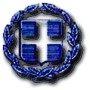 ΕΛΛΗΝΙΚΗ ΔΗΜΟΚΡΑΤΙΑ      ΝΟΜΟΣ ΕΒΡΟΥ                                               ΑΝΑΡΤΗΤΕΑ ΣΤΟ ΔΙΑΔΙΚΤΥΟ: ΔΗΜΟΣ ΣΑΜΟΘΡΑΚΗΣ	                             ΑΔΑ: 6ΘΙΞΩ1Λ-6ΧΚ Aρ. Πρωτ.:  5414/27-10-2021                                             ΑΠΟΣΠΑΣΜΑ  Από το πρακτικό της 19ης/27-10-2021 Συνεδρίασης του Δημοτικού Συμβουλίου.Στη Σαμοθράκη σήμερα 27-10-2021 ημέρα Τετάρτη και ώρα 10.00  πραγματοποιήθηκε έκτακτη συνεδρίαση Δημοτικού Συμβουλίου δια περιφοράς, για λόγους επείγουσας ανάγκης προκειμένου να μην διαταραχθεί η εύρυθμη λειτουργία του Δήμου αλλά και διασφάλισης της δημόσιας υγείας  με τη διαδικασία των διατάξεων των άρθρων 67, παρ. 51 και 167, παρ. 12 του ν. 3852/2010, δυνάμει της παρ. 1 του άρθρου 10 της  από 11 Μαρτίου 2020 Πράξης Νομοθετικού Περιεχομένου (ΠΝΠ) «Κατεπείγοντα μέτρα αντιμετώπισης των αρνητικών συνεπειών της εμφάνισης του κορωνοϊού Covid-19 και της ανάγκης περιορισμού της διάδοσής του» (Α΄ 55), ύστερα από  την αρίθμ. πρωτ.:5360/26-10-2021 πρόσκληση του Προέδρου του Δημοτικού Συμβουλίου που δημοσιεύτηκε στον ειδικό χώρο ανακοινώσεων (πίνακα ανακοινώσεων) και στην ιστοσελίδα του Δήμου Σαμοθράκης για συζήτηση και λήψη αποφάσεων στα κατωτέρω θέματα  της  ημερήσιας διάταξης.           ΘEMA: 1o  «Έγκριση κατεπείγοντος χαρακτήρα των θεμάτων της συνεδρίασης» Αρίθμ. Απόφαση:  161     Από την έναρξη της συνεδρίασης αυτής και μέχρι την λήξη της, ο Πρόεδρος του Δημοτικού Συμβουλίου διαπίστωσε ότι σε σύνολο δεκαεπτά (17) συμβούλων, οι κάτωθι δεκαέξι (16) δημοτικοί σύμβουλοι κατέθεσαν έντυπο ψηφοφορίας είτε ψήφισαν με sms ή και τηλεφωνικά:  Στην συνεδρίαση προεδρεύει η Προέδρος Δ.Σ. Σαμοθράκης Σωτηρία Βασιλειάδου.Στην συνεδρίαση παραβρέθηκε και ο Δήμαρχος κ. Γαλατούμος Νικόλαος και η υπάλληλος του Δήμου Βραχιώλια Ευαγγελία κλάδου ΤΕ 16 Διοικητικού- Λογιστικού Α’  για την συλλογή των ψηφισμάτων των μελών του Δημοτικού Συμβουλίου.Συγκεκριμένα τα κάτωθι θέματα της σημερινής έκτακτης συνεδρίασης δεν δύναται νααναβληθούν για λόγους εύρυθμης λειτουργίας του δήμου:     ΘΕΜΑ: «Έγκριση 7ης αναμόρφωσης προϋπολογισμού οικονομικού έτους 2021» .Σας καλώ να αποφασίσουμε για την έγκριση κατεπείγοντος χαρακτήρα της συνεδρίασης σύμφωνα με τις διατάξεις του άρθρου 67 παρ 7. του Ν. 3852/2010.Μετά το πέρας της προκαθορισμένης ώρας τα έντυπα ψηφίσματος έδειξαν δέκα (10) ναι και επτά (7) όχι .Το Δημοτικό Συμβούλιο αφού άκουσε την εισήγηση και το σκεπτικό του Προέδρου και έλαβε υπόψη τα θέματα που αναφέρονται στην αρίθμ. πρωτ.: 5360/26-10-2021  πρόσκληση του Προέδρου του Δημοτικού Συμβουλίου για σύγκληση έκτακτου δημοτικού συμβουλίου  και κατόπιν διαλογικής συζήτησης,						ΑΠΟΦΑΣΙΣΕ KATA ΠΛΕΙΟΨΗΦΙΑΕγκρίνει τον  κατεπείγοντα χαρακτήρα των κάτωθι θεμάτων της συνεδρίασης που αναφέρονται στην αρίθμ. πρωτ.: 5360/26-10-2021  πρόσκληση του Προέδρου του Δημοτικού Συμβουλίου για σύγκληση έκτακτου δημοτικού συμβουλίου  σύμφωνα με το σκεπτικό που αναφέρεται στην εισήγηση της παρούσας απόφασης:     ΘΕΜΑ: «Έγκριση 7ης αναμόρφωσης προϋπολογισμού οικονομικού έτους 2021» .Στην παρούσα συνεδρίαση μειοψήφησαν οι Δημοτικοί  Σύμβουλοι της αντιπολίτευσης Βίτσας Αθανάσιος, Σκαρλατίδης Αθανάσιος, Πρόξενος Χρήστος, Γιαταγάννη Κωνσταντίνα, Αντωνίου Ιωάννης, Παπάς Παναγιώτης, Τόλιου Βασιλική, για τους παρακάτω λόγους όπως αυτοί διατυπώθηκαν στο ψήφισμα που απέστειλαν.Οι λόγοι απόρριψης.1. Γίνεται κατάχρηση τωνέκτακτων συνεδριάσεωνχωρίς να συντρέχουναντικειμενικοί λόγοι.2. Μια έκτακτη συνεδρίασηόταν απαιτείται δενμπορεί να έχει χρονικήδιαφορά λίγων ωρώναπό την πρόσκληση.3. Η έγκριση αναμόρφωσηςδεν είναι θέμα πουσυζητείται σε έκτακτεςσυνεδριάσεις.4.Δεν μπορέσατε να βρείτεακόμη το βηματισμό σας,έχω την εντύπωση ότι οιέκτακτες συνεδριάσεις είναιπερισσότερες από τις τακτικές.Το θέμα πέρασε οικ. επιτροπή6/10/20/21.Γιατί δεν συζητήθηκε στις22/10/21 στη τακτικήσυνεδρίαση!Μήπως μεθοδεύεται κάτι!!!!!Αφού συντάχθηκε και αναγνώστηκε το πρακτικό αυτό υπογράφεται όπως παρακάτω:Η Πρόεδρος  του Δημοτικού Συμβουλίου       Τα Μέλη            O Γραμματέας         Βασιλειάδου Σωτηρία             (Υπογραφές)         ΠΑΛΚΑΝΙΚΟΣ ΙΩΑΝΝΗΣ					Ακριβές Απόσπασμα					 Ο Δήμαρχος					Γαλατούμος Νικόλαος               ΠΑΡΟΝΤΕΣ                     ΑΠΟΝΤΕΣ1. Βασιλειάδου Σωτηρία - Πρόεδρος Δημοτικού Συμβουλίου- »   » 2. Παλκανίκος Ιωάννης-  -     »     »3. Γρηγόραινας Ιωάννης -    »    »4. Γλήνιας Ιωάννης-     »   »5.  Αντωνίου Ιωάννης»  »    »6. Κυλίμος Νικόλαιος-        »    »7. Τερζή Αναστασία-     »   »    »    »8. Καραμήτσου Κατερίνα-     »   »9. Αντωνάκη Μόραλη Χρυσάνθη-  »   »10. Φωτεινού Σαράντος- -    »   »11. Γιαταγάννη Κων/να-  »   »12. Πρόξενος Χρήστος-            »          13. Βίτσας Αθανάσιος- »  »14. Παπάς Παναγιώτης-    »   »15. Τόλιου Βσιλική  »   »16 Σκαρλατίδης Αθανάσιος »   »  17.      Φωτεινού Φωτεινός